กำหนดการแผนการจัดการเรียนรู้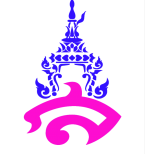 กลุ่มสาระการเรียนรู้ศิลปะ( ดนตรี )			ชั่วงชั้นที่ 2 ( ชั้นประถมศึกษาปีที่ 5 )รายวิชา ดนตรี		( 1 ชั่วโมง / สัปดาห์ )	ภาคเรียนที่ 1 ปีการศึกษา 2565สัปดาห์ที่วัน เดือน ปีแผนการจัดการเรียนรู้ / เนื่อหาเวลา ( คาบ)131 พฤกษภาคม 59องค์ประกอบทางดนตรี -  องค์ประกอบดนตรีไทยและสากล127 มิถุนายน 59ลักษณะของเสียงขับร้อง - ลักษณะเสียงร้องของคน1314มิถุนายน 59ประเภทของการขับร้องเพลงไทย - การขับร้องแบบอิสระ - การขับร้องร่วมกับวงดนตรี - การขับร้องร่วมกับการแสดง1421 มิถุนายน 59การขับร้องเพลงไทยในจังหวะชั้นเดียว - ความหมาย - ตัวอย่างเพลงนาคราชชั้นเดียว - เนื้อร้องเพลงนาคราชชั้นเดียว 1528 มิถุนายน 59การขับร้องเพลงไทยสากล - หลักในการปฏิบัติ165 กรกฏาคม 59การขับร้องประสานเสียง - ลักษณะการขับร้องประสานเสียง - รูปแบบการขับร้อง1712 กรกฏาคม 59เพลงค่าน้ำนม - ประวัติความเป็นมาเพลงค่าน้ำนม - เนื้อเพลงค่าน้ำนม - ฝึกขับร้องประสานเสียงเพลงค่าน้ำนม1819กรกฏาคม 59วันหยุดนขตฤกษ์-วันอาสาฬหบูชา-926กรกฏาคม 59การขับร้องแบบด้นสด เพลงเรือ - ความหมายของการร้องแบบด้นสด - เพลงฉ่อย1102สิงหาคม 59ลักษณะของเสียงของวงดนตรีไทย - วงปี่พาทย์ - วงเครื่องสาย - วงมโหรี1119สิงหาคม 59ลักษณะของสียงวงของดนตรีสากล - วงเชมเบอร์มิวสิก - วงดุริยางค์ - วงโยธวาทิต - วงแจ๊ส11216สิงหาคม 59โน้ตและสัญลักษณ์ทางดนตรีสากล -ตัวโน้ต-บรรทัด 5 เส้น -กุญแจประจำหลัก -เครื่องหมายกำหนดจังหวะ11323สิงหาคม 59เครื่องดนตรีประกอบจังหวะไทยและสากล -เครื่องดนตรีไทยที่ใช้ประกอบจังหวะ -เครื่องดนตรีสากลที่ใช้กระทบจังหวะ11430สิงหาคม 59เครื่องดนตรีบรรเลงทำนอง -เครื่องดนตรีไทยที่ใช้ในการบรรเลงทำนอง -เครื่องดนตรีสากลที่ใช้ในการบรรเลงทำนอง1156 กันยายน 59การเล่นเต้ย (ภาคอีสาน) -ประวัติความเป็นมาของ เต้ย11613 กันยายน 59เพลงเต้ยโขง ชั้นเดียว -โน้ตเพลงเต้ยโขง ชั้นเดียว -ฝึกปฎิบัติขลุ่ย11720 กันยายน 59เพลงชาติไทย -ประวัติความเป็นมาของเพลงชาติไทย -ฝึกปฎิบัติเมโลเดียน11827 กันยายน 59เพลงวันเผด็จศึก -ประวัติความเป็นมา -ฝึกปฎิบัติเมโลเดียน1